Занятие по развитию функциональной грамотности (РФГ) в  7 классеРазработала занятие учитель физики ГБОУ СОШ с. Ольгино Семенова Галина АндреевнаТема:  Наука и технологии. Естественнонаучная грамотность.Форма занятия:. Работа в группах.Оборудование: компьютер, экран, раздаточный материал.ФГБНУ «Институт стратегии развития образования РАО». Открытый банк заданий. Комплексное задание «Машинка которая ездит по стене» https://clck.ru/34m6Yc (текст) https://clck.ru/34m6Zq (критерии). видеофильм «Машинка антигравитационная» https://www.youtube.com/watch?v=ttZsyDNjJIs Планируемые результаты:Применить соответствующие естественно-научные знания для объяснения явления. Анализировать, интерпретировать данные и делать соответствующие выводы. Предлагать или оценивать способ научного исследования данного вопроса. Выдвигать гипотезы и предлагать способы их проверки. Ход занятия.1. Вхождение в тему урока и создание условий для осознанного восприятия нового материалаЭтап 1.1. Мотивирование на учебную деятельность Ребята, мы начали изучать физику и вы понимаете как важно, используя. зная физики, правильно объяснять наблюдаемые явления. .например, ребята, а кто знает, что такое гравитация? Сейчас мы посмотрим видео и узнаем что то новое.Видео  « Что такое гравитация?» https://www.youtube.com/watch?v=utn2WLbC8CQЭтап 1.2. Актуализация опорных знанийВидео « Что такое гравитация?». https://www.youtube.com/watch?v=utn2WLbC8CQ «Антигравитационная игрушка» https://www.youtube.com/watch?v=ttZsyDNjJIs   Признаюсь, я сама раньше не знала, что такие игрушки бывают.Этап 1.3. Целеполагание. Задача нашего занятия использовать имеющиеся у вас знания по физике объяснять ПОЧЕМУ все-таки машинка антигравитационная   ездит по стене? Но для этого попробуем работая в группах правильно отвечая на вопросы, понять, что же происходит между машинкой и стеной? Почему она не падает? Этап 2.1. Осуществление учебных действий по освоению нового материалаЗадание1. Прочтите первое задание и выберите правильный ответ из предложенных. (работа в группах) Задание2. Но давайте всё-таки разберёмся, за счёт чего же эта машинка может ездить по стенам. Начнём немного издалека. Всем известны обычные присоски, которые используются в детских игрушках или для крепления к ровным поверхностям разных предметов, например, мобильного телефона в автомобиле. Давайте попробуем объяснить: Почему же присоска сама держится на поверхности?Выбор правильного ответа Задание3.                                                                                                                                                Ребята, с помощью какого прибора можно определить действие одного тела на другое?                                                                                                                           Давайте выберем этот измерительный прибор среди предложенных: (весы электронные, мензурка, линейка, динамометр, термометр).-  Как называется этот прибор? - Объясните, как определить силу, с которой присоска держится на стекле? Выполните задание 3.Задание4. Если включить машинку и приложить ладонь к её дну, то вы обнаружите, что через отверстия в дне машинки всасывается воздух, как в пылесосе. -Что происходит в результате того, что из-под машинки высасывается воздух, когда она ездит по стене?Выбор одного из предложенных вариантов. ( работа в группах)Проверка.Задание5. Ребята, а теперь попробуйте использовать правильные ответы на предыдущие все вопросы выполнить самое сложное задание 5. прочтите это задание и подробно опишите почему же машинка может ездить по стене?. ( работа в группах)Машинка, которая ездит по стенеЗадание 5 / 5      Запишите свой ответ на вопрос.Теперь вы готовы к тому, чтобы объяснить, почему машинка может ездить по стене, окну и даже по потолку. Почему это становится возможным?Запишите свой ответ.ПроверкаЭтап 4.1. Диагностика/самодиагностикаРебята, давайте подведем итог сказанному: -какие знания из области физики нас привели к правильному ответу на вопрос: почему машинка ездит по стене?-Для чего нам нужны знания физики вообще?Занятие окончено.Приложение1. Характеристики заданий и система оцениванияМашинка, которая ездит по стенеЗадание 1 / 5Прочитайте текст «Машинка, которая ездит по стене» и рассмотрите рисунок, расположенные справа. Для от- вета на вопрос отметьте нужный вариант ответа.Объясните, почему эту машинку действительно можно назвать «Антиграв».Отметьте один верный вариант ответа.На машинку перестаёт действовать сила тяжести (грави- тация).Машинка не падает, находясь на вертикальной стене, хотя на неё действует сила тяжести.При движении машинки возникает причина, которая уменьшает силу тяжести, действующую на машинку.Машинка может ездить по стене в любом направлении.Машинка, которая ездит по стенеВозможно, вы уже видели эту любопытную игрушку: управляемую машин- ку, которая может ездить по стенам, окнам и даже по потолку. Её даже называют«Антигравитационная машинка» или просто «Антиграв».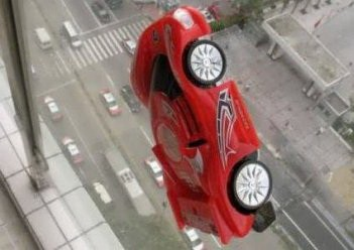 Машинка, которая ездит по стенеЗадание 2 / 5Прочитайте текст «Машинка, которая ездит по стене» и рассмотрите нижний рисунок, располо- женные справа. Для ответа на вопрос отметьте нужный вариант ответа.Почему в положении 2 присоска сама держится на поверхности?Отметьте один верный вариант ответа.В положении 2 давление воздуха под присоской больше, чем внешнее давление воздуха.В положении 2 давление воздуха под присоской меньше, чем внешнее давление воздуха.В положении 2 количество воздуха под присоской больше, чем в положении 1.В положении 2 количество воздуха под присоской меньше, чем в положении 1.Машинка, которая ездит по стенеНо давайте всё-таки разберёмся, за счёт чего же эта машинка может ездить по стенам. Начнём немного издалека. Всем известны обычные присоски, которые используются в детских игрушках или для крепления к ровным поверхностям разных предметов, например, мобильного телефона в автомобиле.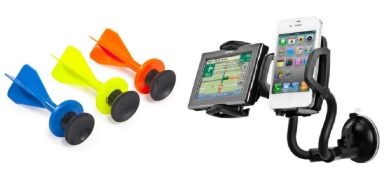 Такие присоски могут быть сделаны из резины или пластика.Для того, чтобы такая присоска сама держалась на поверхности, например, на стене или лобовом стекле автомобиля, её нужно сначала плотно прижать к поверхности (положение 1 на рисунке ниже), а потом отпустить (положение 2).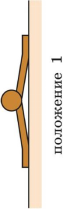 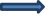 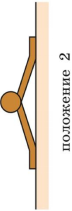 Машинка, которая ездит по стенеЗадание 3 / 5Прочитайте текст «Машинка, которая ездит по стене», расположенный справа. Рассмотрите рисунок, расположенный ниже. Запишите свой ответ на вопрос.Предложите способ, с помощью которого можно измерить силу присоски, например такой, как показана ниже на рисунке.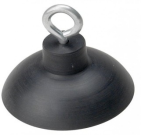 Запишите свой ответ.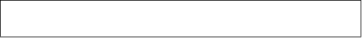 Машинка, которая ездит по стенеРазные присоски с разной силой прижаты к поверхности. Одни, как стрелу дартса, оторвать довольно легко, с помощью других можно удерживать тяжёлые предметы, например, большие стекла. Но как определить силу присоски?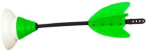 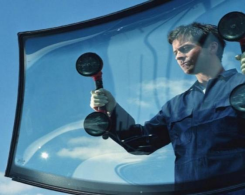 Машинка, которая ездит по стенеЗадание 4 / 5Прочитайте текст «Машинка, которая ездит по стене» и рассмотрите рисунок, расположенные спра- ва. Для ответа на вопрос отметьте нужный вариант ответа.Что происходит в результате того, что из-под машинки высасывается воздух, когда она ездит по стене?Отметьте один верный вариант ответа.Давление воздуха под машинкой становится меньше внешнего давления воздуха.Давление воздуха под машинкой становится больше внешнего давления воздуха.Уменьшается сила тяжести, действующая на машин- ку.Увеличивается сила тяжести, действующая на ма- шинку.Машинка, которая ездит по стенеЕсли включить машинку и приложить ладонь к её дну, то вы обнаружите, что через отверстия в дне машинки всасывается воздух, как в пылесосе.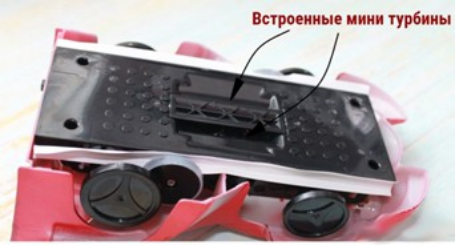 ЗАДАНИЕ 1. МАШИНКА, КОТОРАЯ ЕЗДИТ ПО СТЕНЕ. (1 ИЗ 5) МФГ_ЕС_7_038_01ЗАДАНИЕ 1. МАШИНКА, КОТОРАЯ ЕЗДИТ ПО СТЕНЕ. (1 ИЗ 5) МФГ_ЕС_7_038_01ХАРАКТЕРИСТИКИ ЗАДАНИЯ:Содержательная область оценки: физические системыКомпетентностная область оценки: научное объяснение явленийКонтекст: личныйУровень сложности: низкийФормат ответа: задание с выбором одного верного ответаОбъект оценки: применить соответствующие естественно-научные знания для объяснения явленияМаксимальный балл: 1Способ проверки: программныйХАРАКТЕРИСТИКИ ЗАДАНИЯ:Содержательная область оценки: физические системыКомпетентностная область оценки: научное объяснение явленийКонтекст: личныйУровень сложности: низкийФормат ответа: задание с выбором одного верного ответаОбъект оценки: применить соответствующие естественно-научные знания для объяснения явленияМаксимальный балл: 1Способ проверки: программныйСистема оценивания:Система оценивания:БаллСодержание критерия1Выбран ответ 2 (Машинка не падает, находясь на вертикальной стене, хотя на неёдействует сила тяжести).0Выбран другой вариант ответа, или ответ отсутствует.ЗАДАНИЕ 2. МАШИНКА, КОТОРАЯ ЕЗДИТ ПО СТЕНЕ. (2 ИЗ 5) МФГ_ЕС_7_038_02ЗАДАНИЕ 2. МАШИНКА, КОТОРАЯ ЕЗДИТ ПО СТЕНЕ. (2 ИЗ 5) МФГ_ЕС_7_038_02ХАРАКТЕРИСТИКИ ЗАДАНИЯ:Содержательная область оценки: физические системыКомпетентностная область оценки: интерпретация данных и использование научных доказательств для получения выводовКонтекст: личныйУровень сложности: среднийФормат ответа: задание с выбором одного верного ответаОбъект	оценки:	анализировать,	интерпретировать	данные	и	делать соответствующие выводыМаксимальный балл: 1Способ проверки: программныйХАРАКТЕРИСТИКИ ЗАДАНИЯ:Содержательная область оценки: физические системыКомпетентностная область оценки: интерпретация данных и использование научных доказательств для получения выводовКонтекст: личныйУровень сложности: среднийФормат ответа: задание с выбором одного верного ответаОбъект	оценки:	анализировать,	интерпретировать	данные	и	делать соответствующие выводыМаксимальный балл: 1Способ проверки: программныйСистема оценивания:Система оценивания:БаллСодержание критерия1Выбран ответ 2 (В положении 2 давление воздуха под присоской меньше, чемвнешнее давление воздуха).0Выбран другой вариант ответа, или ответ отсутствует.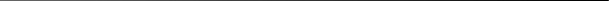 ЗАДАНИЕ 3. МАШИНКА, КОТОРАЯ ЕЗДИТ ПО СТЕНЕ. (3 ИЗ 5) МФГ_ЕС_7_038_03ЗАДАНИЕ 3. МАШИНКА, КОТОРАЯ ЕЗДИТ ПО СТЕНЕ. (3 ИЗ 5) МФГ_ЕС_7_038_03ХАРАКТЕРИСТИКИ ЗАДАНИЯ:Содержательная область оценки: физические системыКомпетентностная область оценки: применение естественно-научных методов исследованияКонтекст: личныйУровень сложности: высокийФормат ответа: задание с развернутым ответомОбъект оценки: предлагать или оценивать способ научного исследования данного вопросаМаксимальный балл: 2Способ проверки: экспертныйХАРАКТЕРИСТИКИ ЗАДАНИЯ:Содержательная область оценки: физические системыКомпетентностная область оценки: применение естественно-научных методов исследованияКонтекст: личныйУровень сложности: высокийФормат ответа: задание с развернутым ответомОбъект оценки: предлагать или оценивать способ научного исследования данного вопросаМаксимальный балл: 2Способ проверки: экспертныйСистема оценивания:Система оценивания:БаллСодержание критерия2Дан ответ, в котором предлагается один из следующих способов, которые принципиально не отличаются друг от друга:«прилепить» присоску к какой-то гладкой поверхности; затем зацепить за петлю динамометром и начать его плавно тянуть. Показания динамометра, когда присоска оторвётся от стены, примерно и можно считать «силой» присоски;прикрепить присоску снизу к горизонтальной гладкой поверхности, например к потолку; затем вместо динамометра подвешивать за петлю грузики разной массы. Масса m, при которой присоска оторвётся, покажет «силу» присоски,равную mg.1Дан ответ, в котором просто говорится, что «прилепленную» к стене присоску надо потянуть динамометром (не говорится, что динамометр покажет силу присоски, когда она оторвется от стены).ИЛИ просто говорится, что к присоске, прикрепленной снизу к горизонтальной поверхности, подвешивается груз (без указания, что силу присоски покажет вес груза, при которой присоска оторвется).0Другой ответ, или ответ отсутствует.ЗАДАНИЕ 4. МАШИНКА, КОТОРАЯ ЕЗДИТ ПО СТЕНЕ. (4 ИЗ 5) МФГ_ЕС_7_038_04ЗАДАНИЕ 4. МАШИНКА, КОТОРАЯ ЕЗДИТ ПО СТЕНЕ. (4 ИЗ 5) МФГ_ЕС_7_038_04ХАРАКТЕРИСТИКИ ЗАДАНИЯ:Содержательная область оценки: физические системыКомпетентностная область оценки: интерпретация данных и использование научных доказательств для получения выводовКонтекст: личныйУровень сложности: среднийФормат ответа: задание с выбором одного верного ответаОбъект	оценки:	анализировать,	интерпретировать	данные	и	делать соответствующие выводыМаксимальный балл: 1Способ проверки: программныйХАРАКТЕРИСТИКИ ЗАДАНИЯ:Содержательная область оценки: физические системыКомпетентностная область оценки: интерпретация данных и использование научных доказательств для получения выводовКонтекст: личныйУровень сложности: среднийФормат ответа: задание с выбором одного верного ответаОбъект	оценки:	анализировать,	интерпретировать	данные	и	делать соответствующие выводыМаксимальный балл: 1Способ проверки: программныйСистема оценивания:Система оценивания:БаллСодержание критерия1Выбран ответ 1 (Давление воздуха под машинкой становится меньше внешнегодавления воздуха).0Выбран другой вариант ответа, или ответ отсутствует.ЗАДАНИЕ 5. МАШИНКА, КОТОРАЯ ЕЗДИТ ПО СТЕНЕ. (5 ИЗ 5) МФГ_ЕС_7_038_05ЗАДАНИЕ 5. МАШИНКА, КОТОРАЯ ЕЗДИТ ПО СТЕНЕ. (5 ИЗ 5) МФГ_ЕС_7_038_05ХАРАКТЕРИСТИКИ ЗАДАНИЯ:Содержательная область оценки: физические системыКомпетентностная область оценки: научное объяснение явленийКонтекст: личныйУровень сложности: высокийФормат ответа: задание с развернутым ответомОбъект оценки: применить соответствующие естественно-научные знания для объяснения явленияМаксимальный балл: 2Способ проверки: экспертныйХАРАКТЕРИСТИКИ ЗАДАНИЯ:Содержательная область оценки: физические системыКомпетентностная область оценки: научное объяснение явленийКонтекст: личныйУровень сложности: высокийФормат ответа: задание с развернутым ответомОбъект оценки: применить соответствующие естественно-научные знания для объяснения явленияМаксимальный балл: 2Способ проверки: экспертныйСистема оценивания:Система оценивания:БаллСодержание критерия2Дан ответ, в котором говорится, что машинка способна ездить по стене или потолку, потому что ее прижимает к поверхности внешнее (или атмосферное) давление, которое больше, чем давление воздуха под машинкой.Примечание: важно, чтобы теми или иными словами было указано, что машинка прижимается к поверхности из-за разности давлений (внешнего и внутреннего).1Дан ответ, в котором говорится просто, что машинка ездит по стене из-за того, что давление снаружи больше, чем давление под машинкой.(Не сказано, что из-за этого машинку прижимает к поверхности.)0Другой ответ, или ответ отсутствует, в т.ч. не принимается ответ «Из-за атмосферного давления». Это можно считать аргументом, только еслиуказано, что под машинкой давление меньше атмосферного.